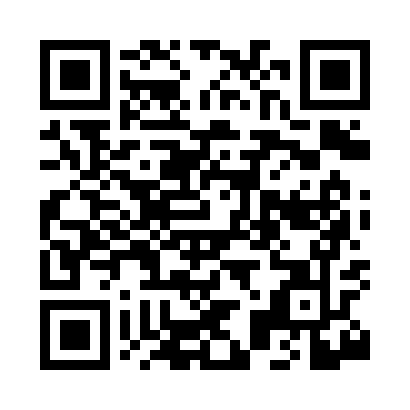 Prayer times for Singac, New Jersey, USAMon 1 Jul 2024 - Wed 31 Jul 2024High Latitude Method: Angle Based RulePrayer Calculation Method: Islamic Society of North AmericaAsar Calculation Method: ShafiPrayer times provided by https://www.salahtimes.comDateDayFajrSunriseDhuhrAsrMaghribIsha1Mon3:505:291:015:018:3310:122Tue3:515:301:015:018:3210:123Wed3:515:301:015:028:3210:114Thu3:525:311:025:028:3210:115Fri3:535:321:025:028:3210:106Sat3:545:321:025:028:3110:107Sun3:555:331:025:028:3110:098Mon3:565:331:025:028:3110:089Tue3:575:341:025:028:3010:0810Wed3:585:351:025:028:3010:0711Thu3:595:361:035:028:2910:0612Fri4:005:361:035:028:2910:0513Sat4:015:371:035:028:2810:0414Sun4:025:381:035:028:2810:0315Mon4:035:391:035:028:2710:0316Tue4:045:391:035:028:2610:0217Wed4:055:401:035:028:2610:0018Thu4:075:411:035:018:259:5919Fri4:085:421:035:018:249:5820Sat4:095:431:035:018:249:5721Sun4:105:441:035:018:239:5622Mon4:115:451:035:018:229:5523Tue4:135:451:045:018:219:5424Wed4:145:461:045:008:209:5225Thu4:155:471:045:008:199:5126Fri4:175:481:045:008:189:5027Sat4:185:491:045:008:179:4828Sun4:195:501:034:598:169:4729Mon4:215:511:034:598:159:4530Tue4:225:521:034:598:149:4431Wed4:235:531:034:588:139:43